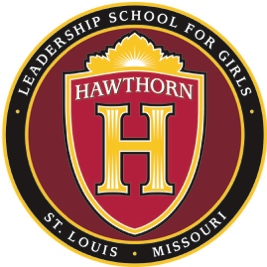 Hawthorn Board of Directors MeetingMonday, April 9, 2018 5:00 p.m.1901 N. Kingshighway Blvd., St. Louis, MO 63113Board Members Present: Nikki Doughty, Edes Gilbert, Sara Goellner, Jason Hall, Kathryn Love, Chris Motley (by phone), Arvetta Powell, John RossSchool Staff: Meghan Bliss, Dalayna Jackson, Kaleigh Lawrence, Mary Stillman, Robyn WiensGuests: Lori SommersThe meeting was called to order at 5:07 PM.Motion to approve the consent agenda was seconded and followed by unanimous approval.Lori Sommers presented on the Washington University SY17 Sponsor Review. Sommers reported that Hawthorn’s overall academic, financial and organizational performance for SY2017 is positive. Washington University remains confident of Hawthorn’s commitment to the mission of providing quality education to their students, and looks forward to a continued partnership.Executive Director Mary Stillman presented the monthly financial review. The budget for 2018-19 is being finalized and will be ready for board approval later this spring.The Search Committee reported on their progress. A discussion followed their report.The Building and Grounds committee, Governance committee, Foundation’s Development committee, and the Executive Director submitted their written reports for circulation prior to this meeting.The Building and Grounds committee received a proposal for a safety assessment of the school building. The Governance committee reminded members to complete their MEC report. The committee provided an update on the board recruitment timeline.The Foundation’s Development committee reported on staffing changes that are occurring in the Foundation. Kristie Skor has joined as the Director of Stewardship and Major Gifts, Dalayna Jackson’s title has been changed to Development Manager and Volunteer Coordinator, and Sarah Plumb has begun working as a grant writer for the school. During the first quarter of 2018 the Foundation team attended various fundraising events, led tours for friends of Hawthorn, submitted several grants and hosted Hawthorn’s 3rd Cool Women – Hot Jobs.Executive Director Mary Stillman reviewed the new organizational structure chart for the school. Stillman informed the Board of the school’s Intent to Return progress, the staffing needs of next school year, the school’s recruitment efforts, and various school events. Next school year, the school is anticipating it will have a 76% return rate which will yield 140 students. Total projected enrollment is 243 students. A motion to approve the 2018-2019 school calendar was seconded and approved unanimously.Principal Robyn Wiens reviewed her Principal Snapshot in which she reported that student suspensions have decreased, enrollment is at 186, and 55 students have been accepted into some sort of summer program or activity. Dr. Wiens went over the curriculum shifts and targeted interventions and noted that there has been promising data from Project Voyager. Dr. Wiens updated the board on faculty recruitment and the school’s enrollment. 108 seats have been confirmed for next school year and Mr. Howell has transitioned into his new role as Office Manager and Registrar. The school is actively interviewing candidates for open positions. The Board then approved a motion by the following roll call vote to enter Closed Session pursuant to Sections 610.021(3) and (6), RSMo, relating to the review of personnel and litigation matters within the scope of the statute.	Nikki Doughty -- aye		Edes Gilbert – aye	Sara Goellner– aye	Jason Hall – aye	Kathryn Love – aye	Chris Motley -- aye	Arvetta Powell -- aye 	John Ross– ayeA resolution to exit the Closed Session was approved by the following roll call vote: 	Nikki Doughty -- aye		Edes Gilbert – aye	Sara Goellner– aye	Jason Hall – aye	Kathryn Love – aye	Chris Motley -- aye	Arvetta Powell -- aye 	John Ross– aye After a discussion confined to the matters stated above by those present, Kathryn Love reported that no action was taken. The meeting adjourned at approximately 7:15pm.